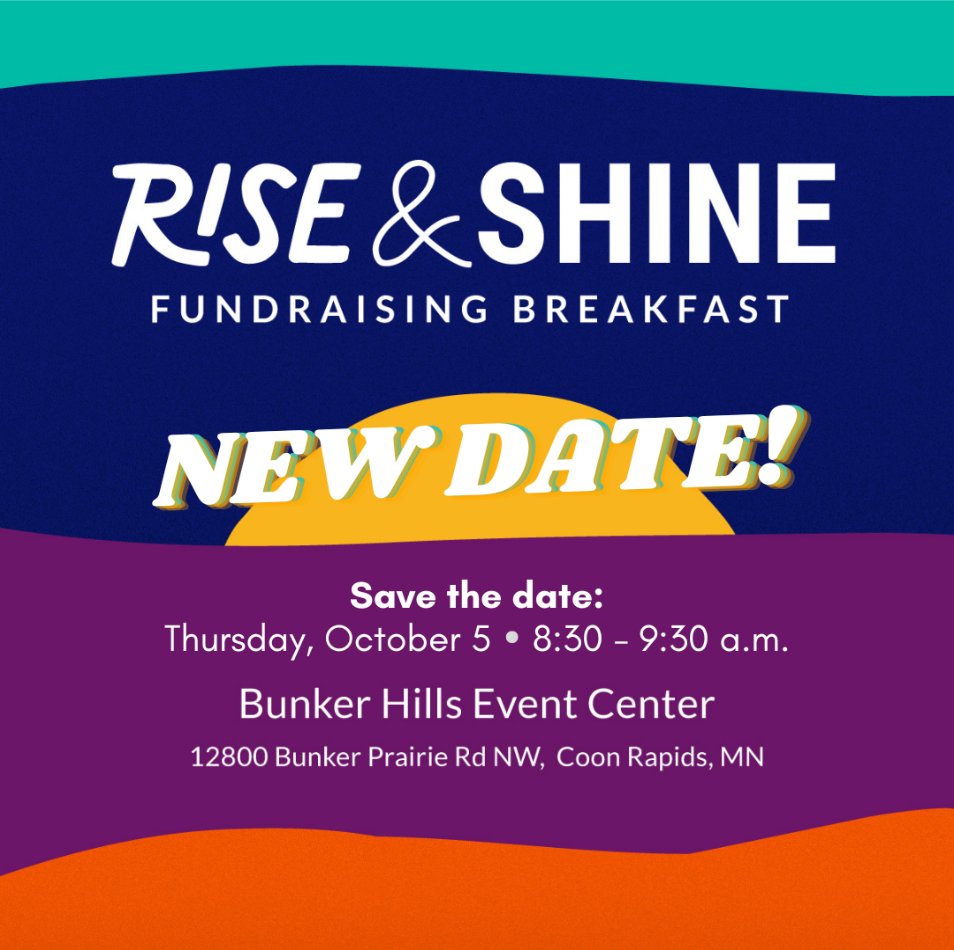 Table ListPlease write legiblyTable Name (your last name or business name):______________________________	Contact Email: ____________________Meal options:Morning Scramble (scrambled eggs served with O’Brien potatoes, & a choice of bacon or sausage)Chef’s Choice - vegetarianPlease circle the meal choice for each guest. If no choice selected, we’ll provide the ScrambleGuests (First and Last):1 (host): _______________________________________ Meal: Scramble or Vegetarian2: ___________________________________________ Meal: Scramble or Vegetarian3: ___________________________________________ Meal: Scramble or Vegetarian4: ___________________________________________ Meal: Scramble or Vegetarian5: ___________________________________________ Meal: Scramble or Vegetarian6: ___________________________________________ Meal: Scramble or Vegetarian7: ___________________________________________ Meal: Scramble or Vegetarian8: ___________________________________________ Meal: Scramble or Vegetarian9: ___________________________________________ Meal: Scramble or Vegetarian10: __________________________________________ Meal: Scramble or VegetarianPlease complete your table list and return to tbrinker@rise.org on or before September 22nd